Bereikbaarheid Kampplaats ‘de Hoge Rielen’ Kasterlee (KSA kamp 2023)Beste oudersBij deze willen wij jullie nog graag een overzichtje bezorgen van hoe u exact op onze kampplaats geraakt tijdens onze bezoekdag (die plaatsvindt op dinsdag 8 augustus vanaf 17 uur).We zitten namelijk op een vrij grote kampplaats dit jaar. De Hoge Rielen is een oud militair domein waar nu verschillende kampen kunnen doorgaan. Ons kamp gaat door in gebouw 14, samen met de weide nummer 12.Op het kampterrein zijn er verschillende parkeerplaatsen: één grote parking aan de hoofdingang van het domein (westelijk gelegen), eentje ten zuidoosten van het domein (Poort Oost), ééntje ten noordwesten van het domein (Poort Noord) en ééntje ten zuidwesten van het domein (Poort Zuid). Voor het bezoek zou u best gebruik maken van de westelijk gelegen parking aan de hoofdingang, aangezien deze groot genoeg zou moeten zijn.Hoe u dan best van de parkeerplaats tot op onze kampplaats geraakt, staat beschreven in de foto die u onderaan deze brief kan terugvinden. Deze zullen wij u ook nog eens via mail bezorgen. Ook zullen wij op de bezoekdag zelf wegwijzers voorzien zodat u ons makkelijk kan vinden.Om met uw auto tot op deze parking te geraken geeft u best volgende gegevens in in uw GPS-toestel: ‘Molenstraat 62, 2460 Kasterlee’.Bij verdere vragen of problemen kan u altijd de hoofdleiding contacteren. Dit kan zowel voor, tijdens als na het kamp uiteraard.Seppe Vanspauwen: 0468 10 46 22Teun Croes: 0479 39 67 10Vriendelijke KSA-groeten, en graag tot op onze bezoekdag!~ De Hoofdleiding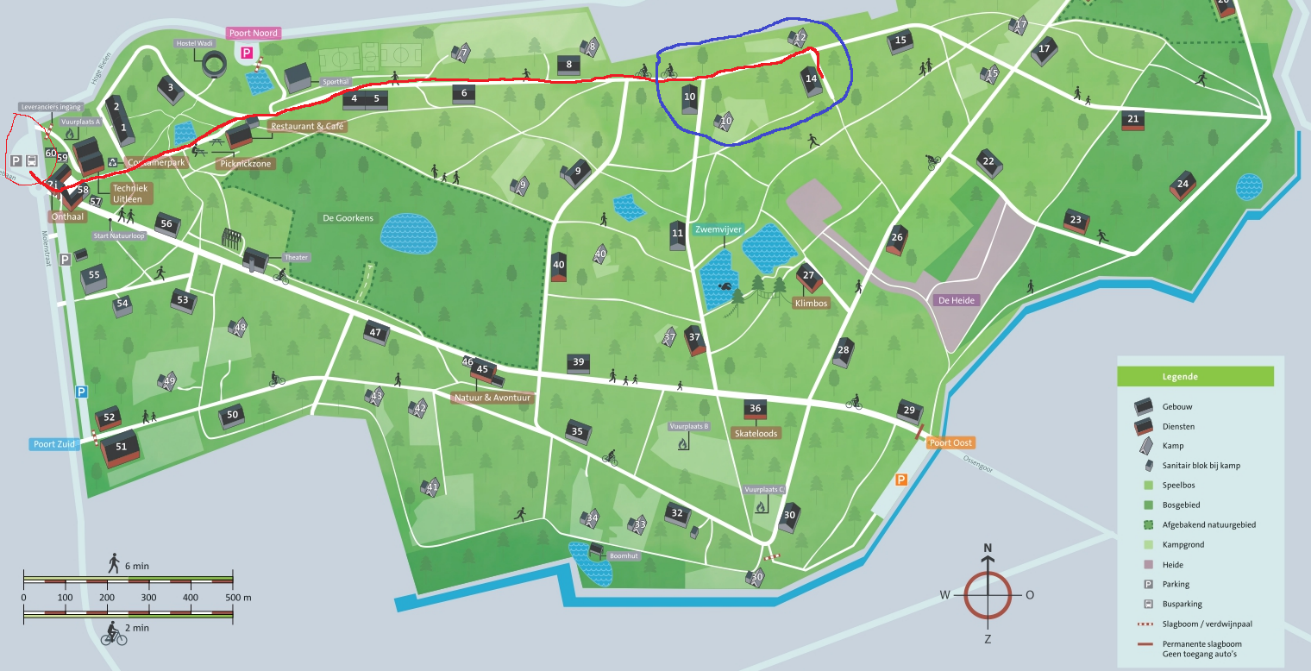 